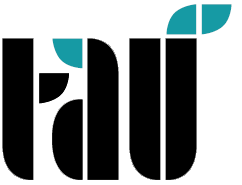 TÜRK-ALMAN ÜNİVERSİTESİ - HUKUK FAKÜLTESİDERS İNTİBAKI/MUAFİYETİ TALEP FORMUHUKUK FAKÜLTESİ DEKANLIĞINABaşka bir yükseköğretim kurumundan yatay&dikey geçiş/ÖSYM sınavı ile                                        Öğretim Yılı                    Yarıyılında TAÜ-Hukuk Fakültesine kayıt yaptırmış bulunmaktayım. Daha önce kayıtlı olduğum yükseköğretim kurumunda alıp başarılı olduğum aşağıda yazılı derslerden muafiyeti uygun bulunanların, TAÜ-Hukuk Fakültesi öğretim planındaki karşılıklarının ve başarı notlarının belirlenerek öğrenimime devam edeceğim yarıyıl/sınıf bilgisinin tarafıma bildirilmesi hususunda; Gereğinin yapılmasını arz ederim. 									Tarih : Öğrenci (İmza)	Ek : Transkript BelgesiDers İçerik FormuDERS YILI / DÖNEMİ                     /                   Yarıyılı                     /                   YarıyılıÖĞRENCİ NO / T.C. Kimlik NoÖĞRENCİ ADI SOYADIDANIŞMAN Ö.Ü.  ADI SOYADIÖnceki Üniversitede Alınıp İntibakı Talep Edilen DerslerÖnceki Üniversitede Alınıp İntibakı Talep Edilen DerslerÖnceki Üniversitede Alınıp İntibakı Talep Edilen DerslerÖnceki Üniversitede Alınıp İntibakı Talep Edilen DerslerKarşılığında Muaf Tutulması Talep Edilen DerslerKarşılığında Muaf Tutulması Talep Edilen DerslerKarşılığında Muaf Tutulması Talep Edilen DerslerKoduDersin AdıAKTSNotuKoduDersin AdıAKTS